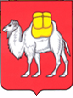 ТЕРРИТОРИАЛЬНАЯ ИЗБИРАТЕЛЬНАЯ КОМИССИЯ 
КИЗИЛЬСКОГО РАЙОНАс. Кизильское, ул. Советская, д. 65  457610, телефон 8 (35155) 3-11-17E-mail: 74t018-tik@iksrf74.uu.ruИнформационное сообщение                   Об избирательных кампаниях на территории Кизильского муниципального района на досрочных голосованиях с 28 августа 2019 года по 07 сентября 2018 года, согласно пункта 2 статьи 65 № 67 – ФЗ и части 1 статьи 43 № 36 - ЗО «Избирателю, который в день голосования  по уважительной причине (отпуск, командировка, режим трудовой и учебной деятельности, выполнение государственных и общественных обязанностей, состояние здоровья и иные уважительные причины) будет отсутствовать по месту своего жительства и не сможет прибыть в помещение для голосования на избирательном участке, на котором он включен в список избирателей, должна быть предоставлена возможность проголосовать досрочно. Досрочное голосование проводится путем заполнения избирателем бюллетеня в помещении соответствующей территориальной комиссии (в помещении комиссии муниципального образования, окружной комиссии) за 10 - 4 дня до дня голосования или участковой комиссии не ранее чем за 4 -1 дня до дня голосования», и в единый день голосования 08 сентября 2018 года, согласно части 1 статьи 42 № 36 – ФЗ «Голосование на выборах проводится с 8 до 20 часов по местному времени».№Наименование выборовКол-во мандатовКоличество УИК, место голосованияРешение о назначении выборовДата публикации (обнародования) решения о назначении выборовИК, организующие выборы  (МИК, ТИК, ИК)1Выборы Главы Новопокровского сельского поселения12 УИК: 1721 (ИКМО) – Новопокровское сельское поселение, поселок Новопокровский,. улица Ленина, дом 45, здание МОУ Новопокровская СОШ Время  работы  ИКМО на досрочном голосовании:С 28.08.18  по 03.09.18г. с 16.00 – 20.00 ч., в выходные дни с 10.00 – 14.00 ч.Время  работы  УИК на досрочном  голосовании:С 04.09.18  по 07.09.18г. с 16.00 – 20.00 ч.Время  работы  в  единый день  голосования: 08.09.18   с  08.00 – 20.00 ч.2236 – Новопокровское сельское поселение, поселок Чернышевский, улица Российская, дом 5, здание ФАПа.Время  работы  УИК на досрочном  голосовании:С 04.09.18  по 07.09.18г. с 16.00 – 20.00 ч.Время  работы  в  единый день  голосования: 08.09.18   с  08.00 – 20.00 ч.№ 3 от 11.06.2019№ 24 от 14.06.2019 «Кизильский вестник»ИКМО (избирательная комиссия муниципального образования)Выборы Главы сельского поселения Путь Октября13 УИК:1732 (ИКМО) – сельское поселение Путь Октября, поселок Путь Октября, улица Октябрьская, дом 3, здание администрации сельского поселения.Время  работы  ИКМО на досрочном голосовании:С 28.08.18  по 03.09.18г. с 16.00 – 20.00 ч., в выходные дни с 10.00 – 14.00 ч.Время  работы  УИК на досрочном  голосовании:С 04.09.18  по 07.09.18г. с 16.00 – 20.00 ч.Время  работы  в  единый день  голосования: 09.09.18   с  08.00 – 20.00 ч.1733 – Сельское поселение Путь Октября, поселок Лесной, улица Центральная, дом 1, здание сельского клуба.Время  работы  УИК на досрочном  голосовании:С 04.09.18  по 07.09.18г. с 16.00 – 20.00 ч.Время  работы  в  единый день  голосования: 09.09.18   с  08.00 – 20.00 ч.1734 – Сельское поселение Путь Октября, поселок Амамбайка, улица Центральная, дом 2/1, здание сельского клуба.Время  работы  УИК на досрочном  голосовании:С 04.09.18  по 07.09.18г. с 16.00 – 20.00 ч.Время  работы  в  единый день  голосования: 09.09.18   с  08.00 – 20.00 ч.№ 36 от 11.06.2019№ 24 от 14.06.2019 «Кизильский вестник»ИКМО (избирательная комиссия муниципального образования)2Выборы депутатов Совета депутатов Новопокровского сельского поселения72 УИК: 1721 (ИКМО) – Новопокровское сельское поселение, поселок Новопокровский,. улица Ленина, дом 45, здание МОУ Новопокровская СОШ Время  работы  ИКМО на досрочном голосовании:С 28.08.18  по 03.09.18г. с 16.00 – 20.00 ч., в выходные дни с 10.00 – 14.00 ч.Время  работы  УИК на досрочном  голосовании:С 04.09.18  по 07.09.18г. с 16.00 – 20.00 ч.Время  работы  в  единый день  голосования: 08.09.18   с  08.00 – 20.00 ч.2236 – Новопокровское сельское поселение, поселок Чернышевский, улица Российская, дом 5, здание ФАПа.Время  работы  УИК на досрочном  голосовании:С 04.09.18  по 07.09.18г. с 16.00 – 20.00 ч.Время  работы  в  единый день  голосования: 08.09.18   с  08.00 – 20.00 ч.№ 4 от 11.06.2019№ 24 от 14.06.2019 «Кизильский вестник»ИКМО (избирательная комиссия муниципального образования)3Выборы депутатов Совета депутатов Кизильского сельского поселения104 УИК:2239 (ИКМО) – Кизильское сельское поселение, с.Кизильское, улица Советская, дом 67 Б, здание районного Дома творчества.Время  работы  ИКМО на досрочном голосовании:С 28.08.18  по 03.09.18г. с 16.00 – 20.00 ч., в выходные дни с 10.00 – 14.00 ч.Время  работы  УИК на досрочном  голосовании:С 04.09.18  по 07.09.18г. с 16.00 – 20.00 ч.Время  работы  в  единый день  голосования: 08.09.18   с  08.00 – 20.00 ч.1719 – Кизильское сельское поселение, с.Кизильское, улица Советская, дом 67 Б, здание районного Дома творчества.Время  работы  УИК на досрочном  голосовании:С 04.09.18  по 07.09.18г. с 16.00 – 20.00 ч.Время  работы  в  единый день  голосования: 08.09.18   с  08.00 – 20.00 ч.1720 - Кизильское сельское поселение, село Кизильское, улица Комсомольская, дом 60, здание ДЮСШ.Время  работы  УИК на досрочном  голосовании:С 04.09.18  по 07.09.18г. с 16.00 – 20.00 ч.Время  работы  в  единый день  голосования: 08.09.18   с  08.00 – 20.00 ч.2238 - Кизильское сельское поселение, село Кизильское, улица Комсомольская, дом 60, здание ДЮСШ.Время  работы  УИК на досрочном  голосовании:С 04.09.18  по 07.09.18г. с 16.00 – 20.00 ч.Время  работы  в  единый день  голосования: 08.09.18   с  08.00 – 20.00 ч.№ 09 от 11.06.2019№ 24 от 14.06.2019 «Кизильский вестник»ИКМО (избирательная комиссия муниципального образования)